Дата проведения  29.01.2021Группа 20-ПСО-2дНаименование дисциплины ОБЩЕСТВОЗНАНИЕТЕМА: «ОТКЛОНЯЮЩЕЕСЯ (ДЕВИАНТНОЕ)   ПОВЕДЕНИЕ»1. Понятие отклоняющего поведения2. Формы девиации3. Стадии девиации4. Причины отклоняющегося поведения5. Проявления отклоняющегося поведения1.Девиантное (отклоняющееся) поведение это общественное поведение, которое отклоняется по своим мотивам, ценностным ориентациям и результатам от принятых в данном обществе, социальном слое, группе норм, ценностей, идеалов, т. е. нормативных стандартов.Под девиантным (отклоняющимся) поведением в широком смысле понимают любые поступки или действия людей, не соответствующие писаным и неписаным нормам, причем как положительные, так и отрицательные. Это могут быть культурно одобряемые отклонения, например сверхгениальность, героизм, самопожертвование, альтруизм, трудоголизм и др., а также культурно неодобряемые отклонения, начиная от безбилетного проезда, кончая убийствами и другими тяжкими преступлениями.В узком понимании под девиантным поведением подразумеваются такие отклонения от нормы (от закона), которые влекут за собой уголовное наказание.2. Девиантное поведение бывает негативным и позитивным. Первое противоречит социально одобряемым образцам поведения, вызывает негативную оценку окружающих и наносит кому или чему – либо ущерб (примеры: употребление наркотиков, воровство, хулиганство). А позитивное отклонение связано со значительным превосходством поведения человека от массового среднего уровня (примеры: деятельность учёных, художников, героический поступок). Не всегда отклоняющееся поведение наносит вред обществу, людям. Поведение некоторых людей может восприниматься окружающими как необычное, странное, даже, может быть, «ненормальное», но в тоже время не вызывать неодобрения.Примеры:- Джордано Бруно взошёл на костёр инквизиции, не желая отказываться от своих взглядов на строение Вселенной.- Калужский учитель Константин Эдуардович Циолковский вызывал насмешки и жалость окружающих, когда посвящал большую часть своего времени теории воздухоплавания и ракетостроения.-  Многие считают странным упорное  желание «моржей» прыгнуть в прорубь с ледяной водой. Да и действия волонтёров, посвящающих почти всё своё свободное время работе с детьми-сиротами, помощи бездомным животным, участию в экологических акциях или археологических раскопках, далеко не всегда встречают понимание.Подобное отклоняющееся поведение называют позитивным. Оно может привести к преодолению устаревших норм и стандартов, социальному прогрессу.Если же отклонение от социальных норм наносит вред самому человеку и обществу, в котором он живёт, мы говорим о негативном отклоняющемся поведении.Примерами такого поведения являются аморальные поступки, правонарушения и преступления, алкоголизм, наркомания, религиозная, расовая и национальная нетерпимость, терроризм.Среди форм негативной девиации различаются делинквентное и аддиктивное поведение. Поведение, нарушающее нормы права и законов, называется делинквентным. Любые правонарушения (проступки и преступления) являются делинквентными формами поведения и влекут юридическую ответственность. Аддиктивное поведение – это стремление уйти от реальности путём изменения своего психического сознания под воздействием алкогольных, наркотических и психотропных веществ. Другой формой аддиктивного поведения является постоянная фиксация на определённом виде деятельности с целью поддержания желаемых эмоций, к примеру, азартные или компьютерные игры, длительное прослушивание музыки. Девиация может быть индивидуальной или групповой.Социальный контроль направлен на предотвращение различных отклонений в поведении человека. Но в любом обществе есть индивиды или группы, нарушающие установленные в нём морально - этические, правовые и иные нормы. 3.Выделяют две стадии девиации: 1) первичная – начальное действие правонарушения, которое может быть не замеченным окружающими. Например, парковка автомобиля на запрещённом месте. Большинство окружающих смотрят на это «сквозь пальцы», а нарушитель не относит себя к девиантам.2) вторичная – публичное принятие девиантной идентичности, когда правонарушитель открыто признаётся таковым окружающими. Допустим, незаконный парковщик был пойман сотрудниками ДПС и привлечён к административному наказанию. После такого обвинения, окружающие навесили на него ярлык злостного нарушителя правил дорожного движения.4.Причины отклоняющегося поведения: 	1)Существуют различные мнения по этому вопросу. В конце XIX века было выдвинуто биологическое объяснение отклонений, т.е. наличие у некоторых людей прирожденной предрасположенности к нарушениям социальных норм.  	2)Другие ученные искали психологические объяснения отклонений, например, жестокость может быть следствием холодного, безразличного отношения к ребенку со стороны родителей, а не редко и жестокости взрослых. Исследования показали, что низкое самоуважение, самоунижение в подростковом возрасте компенсируется в дальнейшем отклоняющимся поведением, с помощью которого удается привлечь внимание к себе, добиться одобрения со стороны тех, кто оценит нарушение норм как признак «сильной» личности.3) Кроме этого широкое признание получило социологическое объяснение причин отклонений от социальных норм. Например, во время кризисов, каких-либо перемен, экономических спадов, инфляции, жизненный опыт человека перестает соответствовать идеалам, социальные нормы разрушаются, что соответствует возникновению отклоняющегося поведения.5.Проявления отклоняющегося поведения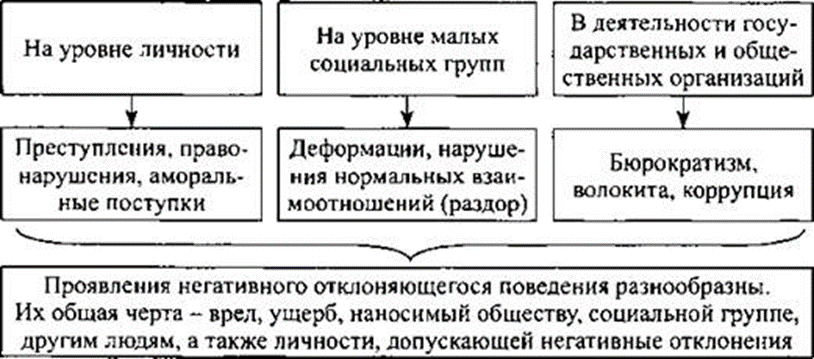 Девиация противоположна конформизму – согласию человека с мнением большинства и подчинению своего поведения принятым в обществе нормам.ЗАКРЕПЛЕНИЕТестирование1.Верны ли следующие суждения о характере отклоняющегося поведения?А. Одним из проявлений отклоняющегося поведения является следованиесоциальным нормам.  Б.  Все формы отклоняющегося поведения обязательно влекут за собойуголовное наказание.1)  верно только А            2)  верно только Б3)  верны оба суждения    4)  оба суждения неверны2.Что такое «отклоняющееся поведение»?1) Поведение, не согласующееся с общественными нормами.2) Поведение, целиком игнорирующее человеческую природу.3) Поведение, не соответствующее требованиям некой субкультуры.3.Ниже приведён перечень терминов. Все они, за исключением двух, относятся к понятию «девиантное поведение». правонарушениеотклонениесоциальный статуспроступокмобильностьпреступление4.Делинквентным называется... негативное отклоняющееся поведениеповедение, соответствующее социальным нормамотклоняющееся поведение, связанное с нарушением правовых нормпозитивное отклоняющееся поведениеотклоняющееся поведение, которое наносит вред в первую очередь самому индивиду  5. Какой из приведенных примеров отклоняющегося поведения нарушает правовые нормы1) знакомый стал фанатом хоккейной команды2) ученики шумно ведут себя на уроке3) чиновник вымогает взятку4) сосед стал активистом оппозиционной политической партии.   6. Какой из примеров отклоняющегося поведения заслуживает осуждения? 1) увлечение историей рок-группы2) чрезмерное потребление спиртных напитков3) увлечение массовыми историческими играми            4) посещение митинга, участники которого протестуют против политики правительства 7. Верно ли, что: а) наркомания — это проблема, касающаяся только западных стран б) нельзя считать наркоманию отклоняющимся поведением, так как наркоман остается гражданином стран1) верно только а               2) верно только б  3) верны оба суждения      4) оба суждения неверны8. Верно ли, что: а) причиной отклоняющегося поведения служит нежелание отставать от других членов привлекательной для подростка группы; б) причиной отклоняющегося поведения может быть следование социальным нормам1) верно только а                         2) верно только б   3) верны оба суждения               4) оба суждения неверны9. Что из перечисленного соответствует примерам с нейтральным отклоняющимся поведением?1) человек, выкрасивший волосы в ярко-зеленый цвет2) пьющие родители, переставшие заботиться о детях3) студент, начавший употреблять наркотики4) человек, решивший посвятить свою жизнь религии5) солдат, совершивший героический поступок6) школьник, собирающий коллекцию минераловЗадания1. Исследователи девиантного поведения придерживаются разных точек зрения на его причины. Познакомьтесь с некоторыми из них:
• Девиантами не становятся, а рождаются.
• Причиной девиантного поведения являются ошибки в воспитании.
• Причиной девиантного поведения является асоциальная внешняя среда.
• Причины девиантного поведения заложены в национальной субкультуре.
• Причиной девиантного поведения является нищета.С какими точками зрения вы согласны? Обоснуйте свою позицию.

2.Гражданка Н. каждый день без просьб с чьей-либо стороны подметает лестничную клетку на своем этаже, а раз в неделю ее моет. Соседи не раз обращали ее внимание на то, что это должен делать уборщик, который за это получает зарплату. На это она постоянно отвечает, что не хочет, чтобы ее дети и приходящие к ней друзья видели грязь на лестничной клетке, так как ей из-за этого стыдно.Является ли поведение гражданки Н. отклоняющимся? Приведите не менее двух аргументов, подтверждающих вашу оценку поведения гражданки Н.

3.Семья М. переехала в другой город, и 1 сентября их сын пошел на занятия в новую школу. Его знакомство со школой началось с того, что он заблудился и попал не в тот кабинет. Открыв же дверь своего класса, ученик споткнулся и упал, а весь класс дружно рассмеялся. Затем он неправильно назвал имя классного руководителя, а в довершение уронил ранец, из которого выпали учебники и покатились шариковые ручки, что вызвало новый взрыв смеха в классе. От смущения подросток расплакался.
       Как по-вашему, является ли данное поведение ученика отклоняющимся? Приведите аргументы, подтверждающие вашу точку зрения.
       Является ли поведение класса отклоняющимся? Приведите один аргумент для обоснования своей точки зрения.Преподаватель:                                    Великанова Е.В.